“Bring It On” SOUVENIR T-SHIRT ORDER FORM - $25Please pay at the General Office, and then place your receipt in an envelope with your order form into the box.Final date for payment will be Wednesday 25th of July at 4pm.  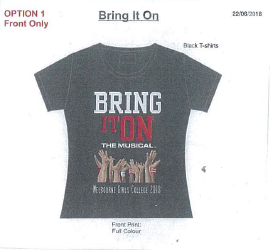 Sizes available:Childs 6, 8, 10, 12, 14Ladies 8, 10, 12, 14, 16, 18, 20Mens S, M, L, XL, 2XL, 3XL, 4XL, 5XL……………………………………………………………………………………………………………………………………………………………NAME:______________________________________________                        FORM:_____________(Please Print)I would like to order and pay for the following T-Shirt/s:SizeQuantityCostSubtotal$25Total: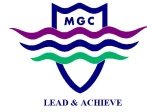 Melbourne Girls’ CollegeYarra Boulevard, Richmond  VIC  3121                                               Telephone: 9428 8955Melbourne Girls’ CollegeYarra Boulevard, Richmond  VIC  3121                                               Telephone: 9428 8955Melbourne Girls’ CollegeYarra Boulevard, Richmond  VIC  3121                                               Telephone: 9428 8955Melbourne Girls’ CollegeYarra Boulevard, Richmond  VIC  3121                                               Telephone: 9428 8955Melbourne Girls’ CollegeYarra Boulevard, Richmond  VIC  3121                                               Telephone: 9428 8955Melbourne Girls’ CollegeYarra Boulevard, Richmond  VIC  3121                                               Telephone: 9428 8955Melbourne Girls’ CollegeYarra Boulevard, Richmond  VIC  3121                                               Telephone: 9428 8955Melbourne Girls’ CollegeYarra Boulevard, Richmond  VIC  3121                                               Telephone: 9428 8955Melbourne Girls’ CollegeYarra Boulevard, Richmond  VIC  3121                                               Telephone: 9428 8955Melbourne Girls’ CollegeYarra Boulevard, Richmond  VIC  3121                                               Telephone: 9428 8955Melbourne Girls’ CollegeYarra Boulevard, Richmond  VIC  3121                                               Telephone: 9428 8955Melbourne Girls’ CollegeYarra Boulevard, Richmond  VIC  3121                                               Telephone: 9428 8955Melbourne Girls’ CollegeYarra Boulevard, Richmond  VIC  3121                                               Telephone: 9428 8955Melbourne Girls’ CollegeYarra Boulevard, Richmond  VIC  3121                                               Telephone: 9428 8955Melbourne Girls’ CollegeYarra Boulevard, Richmond  VIC  3121                                               Telephone: 9428 8955Melbourne Girls’ CollegeYarra Boulevard, Richmond  VIC  3121                                               Telephone: 9428 8955Melbourne Girls’ CollegeYarra Boulevard, Richmond  VIC  3121                                               Telephone: 9428 8955STUDENT’S NAME: …………………………………………………………………………………………………….STUDENT’S NAME: …………………………………………………………………………………………………….STUDENT’S NAME: …………………………………………………………………………………………………….STUDENT’S NAME: …………………………………………………………………………………………………….STUDENT’S NAME: …………………………………………………………………………………………………….STUDENT’S NAME: …………………………………………………………………………………………………….STUDENT’S NAME: …………………………………………………………………………………………………….STUDENT’S NAME: …………………………………………………………………………………………………….STUDENT’S NAME: …………………………………………………………………………………………………….STUDENT’S NAME: …………………………………………………………………………………………………….STUDENT’S NAME: …………………………………………………………………………………………………….STUDENT’S NAME: …………………………………………………………………………………………………….STUDENT’S NAME: …………………………………………………………………………………………………….STUDENT’S NAME: …………………………………………………………………………………………………….STUDENT’S NAME: …………………………………………………………………………………………………….STUDENT’S NAME: …………………………………………………………………………………………………….STUDENT’S NAME: …………………………………………………………………………………………………….STUDENT’S NAME: …………………………………………………………………………………………………….STUDENT’S NAME: …………………………………………………………………………………………………….STUDENT’S NAME: …………………………………………………………………………………………………….PAYMENT FOR:  PAYMENT FOR:  PAYMENT FOR:  PAYMENT FOR:  PAYMENT FOR:  PAYMENT FOR:  PAYMENT FOR:  PAYMENT FOR:  PAYMENT FOR:  PAYMENT FOR:  PAYMENT FOR:  PAYMENT FOR:  PAYMENT FOR:  PAYMENT FOR:  PAYMENT FOR:  PAYMENT FOR:  PAYMENT FOR:  PAYMENT FOR:  PAYMENT FOR:  PAYMENT FOR:  AMOUNT: AMOUNT: AMOUNT: AMOUNT: AMOUNT: AMOUNT: AMOUNT: AMOUNT: AMOUNT: AMOUNT: AMOUNT: AMOUNT: AMOUNT: AMOUNT: CVC: …………………………..CVC: …………………………..CVC: …………………………..CVC: …………………………..CVC: …………………………..CVC: …………………………..CARD DETAIL: Name……………………………………………………………CARD DETAIL: Name……………………………………………………………CARD DETAIL: Name……………………………………………………………CARD DETAIL: Name……………………………………………………………CARD DETAIL: Name……………………………………………………………CARD DETAIL: Name……………………………………………………………CARD DETAIL: Name……………………………………………………………CARD DETAIL: Name……………………………………………………………CARD DETAIL: Name……………………………………………………………CARD DETAIL: Name……………………………………………………………CARD DETAIL: Name……………………………………………………………CARD DETAIL: Name……………………………………………………………CARD DETAIL: Name……………………………………………………………CARD DETAIL: Name……………………………………………………………Expiry Date: ……………..Expiry Date: ……………..Expiry Date: ……………..Expiry Date: ……………..Expiry Date: ……………..Expiry Date: ……………..